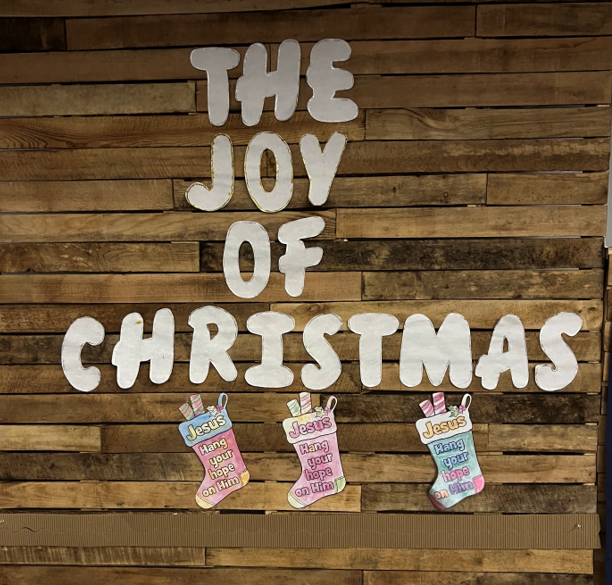 Children’s ChristmasWorship ServiceDecember 18, 2022December 18, 20224th Sunday in AdventGreeting/Announcements    Call to Worship  L:  We Praise You Lord that in the coming of your Son Jesus Christ. P: Your promises given by the prophets were fulfilled and the day of our deliverance has dawned.L: We praise you Lord because you sent Jesus Christ, your only Son, 	to be born for us of Mary. P: So, that we might be delivered from sin, and receive power to become your children.L: We praise you Lord, for in Jesus Christ, the mystery of the Word made flesh.P: You sent your light to shine upon the world, so that we might be brought out of darkness and into your marvelous light.*Hymn: “Joyful, Joyful We Adore Thee”Lighting the Advent Candles 		Chris & Jenna Benjamin FamilyOpening Prayer:  		Grant Wilson & Brenton ButlerHeavenly Father grant us the fullness of your promises. Where we have been weak, grant us your strength; where we have been confused, your guidance; where we have been distraught, grant us your comfort; when we are being led astray, bring us back to your fold, where we have been dead, grant us your life. Apart from you, O Lord, we are nothing, in and with you we can do all things. AMEN.    *Indicates everyone stands to singJoy Proclamation		Embersen Wesenberg, Scarlett Monroe, Eleanor Hustin“Joy, Joy, Joy Down in My Heart”		Adventure Kids       Old Testament Prophecy   Isaiah 9:6-7      		Aiden Benjamin & Blake Wilson“Joy to the World”		All ChildrenGospel Reading   Luke 2:4-15		Colton Butler & Ashton Butler“Silent Night”     piano solo     		Ethan Benjamin“Away in the Manger”	  	Adventure KidsOffering 		Reagan Benjamin, Kyler Ehlert, Ashlynn Lewis, Abby KrantzDoxologyOffertory Prayer		Bristol Wilson*Hymn:      “Go Tell it on the Mountain”Hallelujah Shadow Play 		FBI Closing Thoughts 		Pastor Ian McDonaldBenediction		Ben WilsonInvitation   		Dominic LewisHave a Joyful Christmas!Adventure KidsEthan BenjaminReagan BenjaminAshton ButlerBrooklyn ButlerColton ButlerKyler EhlertSylvia HansonEleanor HustinIzzy KingAbby KrantzAshlynn LewisScarlett MonroeBetty SeversonMillie SeversonEmbersen WesenbergBristol Wilson			               F.B.I.Aiden BenjaminCollin BenjaminBrenton ButlerBenson EckelbargerBrynn EckelbargerBrantley EhlertLilly HagermanSaige HansonTempi KingDominic LewisAshton LottReese SkinnerRen SkinnerBlake StrouseSavannah WesenbergBlake WilsonGrant WilsonJackson WilsonWyndsor Wilson89 Joyful, Joyful, We Adore TheeVerse 1Joyful, joyful, we adore thee, God of glory, Lord of love. hearts unfold like flowers before thee, opening to the sun above. Melt the clouds of sin and sadness; drive the dark of doubt away. Giver of immortal gladness, fill us with the light of day!Verse 2All thy works with joy surround thee, earth and heaven reflect thy rays, stars and angels sing around thee, center of unbroken praise. Field and forest, vale and mountain, flowery meadow, flashing sea, chanting bird, and flowing fountain, call us to rejoice in thee.Verse 3Thou art giving, and forgiving, ever blessing, ever blest, well spring of the joy of living, ocean depth of happy rest! Thou our Father, Christ our brother, all who live in love are thine, teach us how to love each other, lift us to the joy divine.Verse 4Mortals join the mighty chorus which the morning stars began, love divine is reigning o’er us, binding all within its span. Ever singing, march we onward, victors in the midst of strife, joyful music leads us sunward, in the triumph song of life.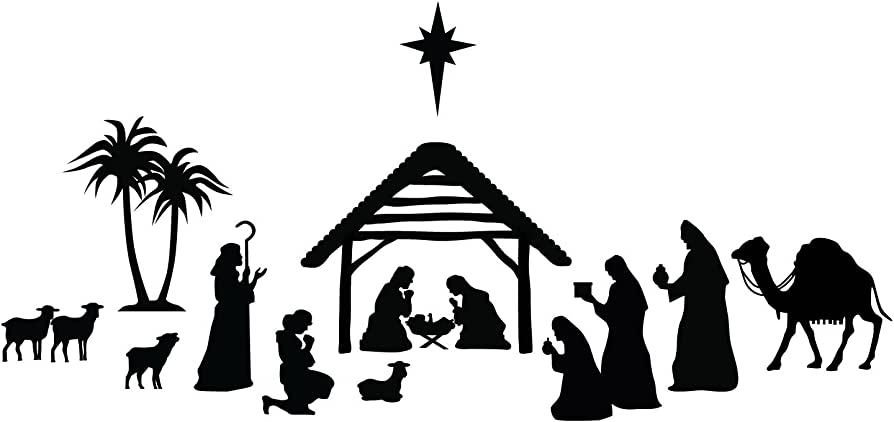 DOXOLOGY Praise God, from whom all blessings flow; praise him, all creatures here be - low; praise him above, ye heavenly host; praise Father, Son, and Holy, Ghost.  Amen.251	Go, Tell It on the MountainVerse 1While shepherds kept their watching o’er silent flocks by night, behold through-out the heavens there shown a holy light.ChorusGo tell it on the mountain, over the hills and everywhere;  go, tell it on the mountain, that Jesus Christ is born.Verse 2The shepherds feared and trembled, when lo! above the earth,rang out the angel chorus that hailed the Savior’s birth.ChorusVerse 3Down in a lowly manger the humble Christ was born,and God sent us salvation that blessed Christmas morn.Chorus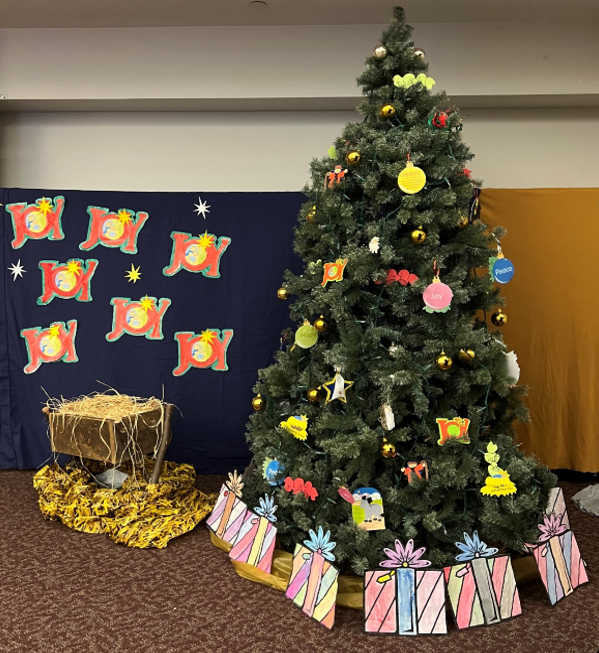 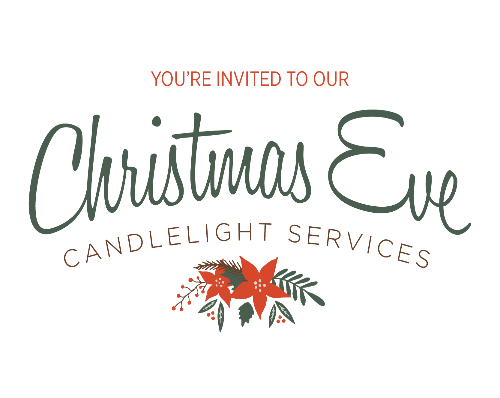 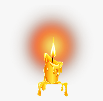 Please join Carson City United Methodist Church for our Annual Christmas Eve Candlelight Service to be held on Sat, Dec 24th at 7:00 pmChurch closed on Sunday, December 25th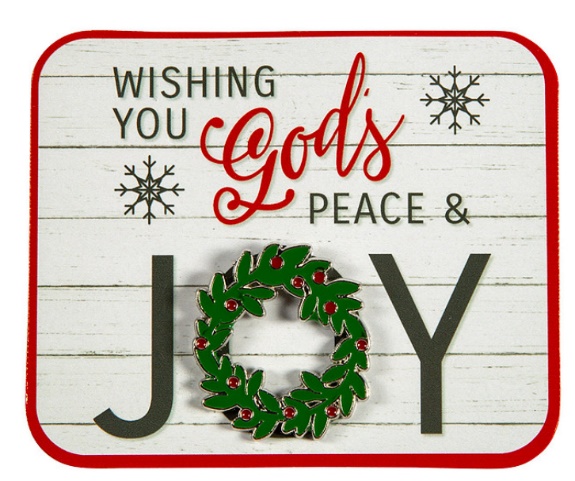 